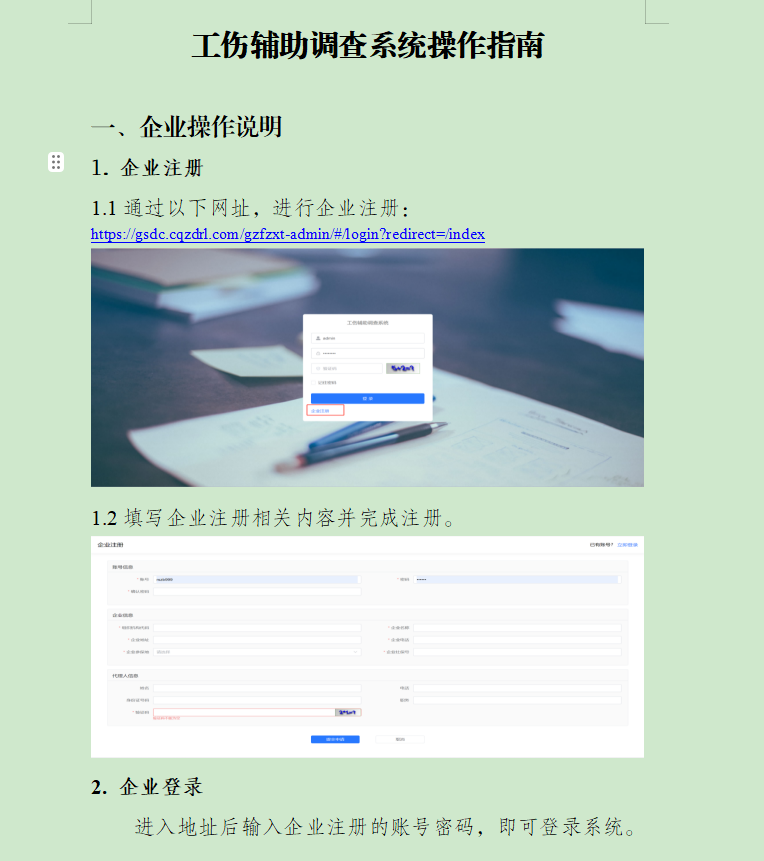 （账号，密码 学校有统一账号和密码， 请需要填写的时候，联系人事处杨老师，电话：68486444）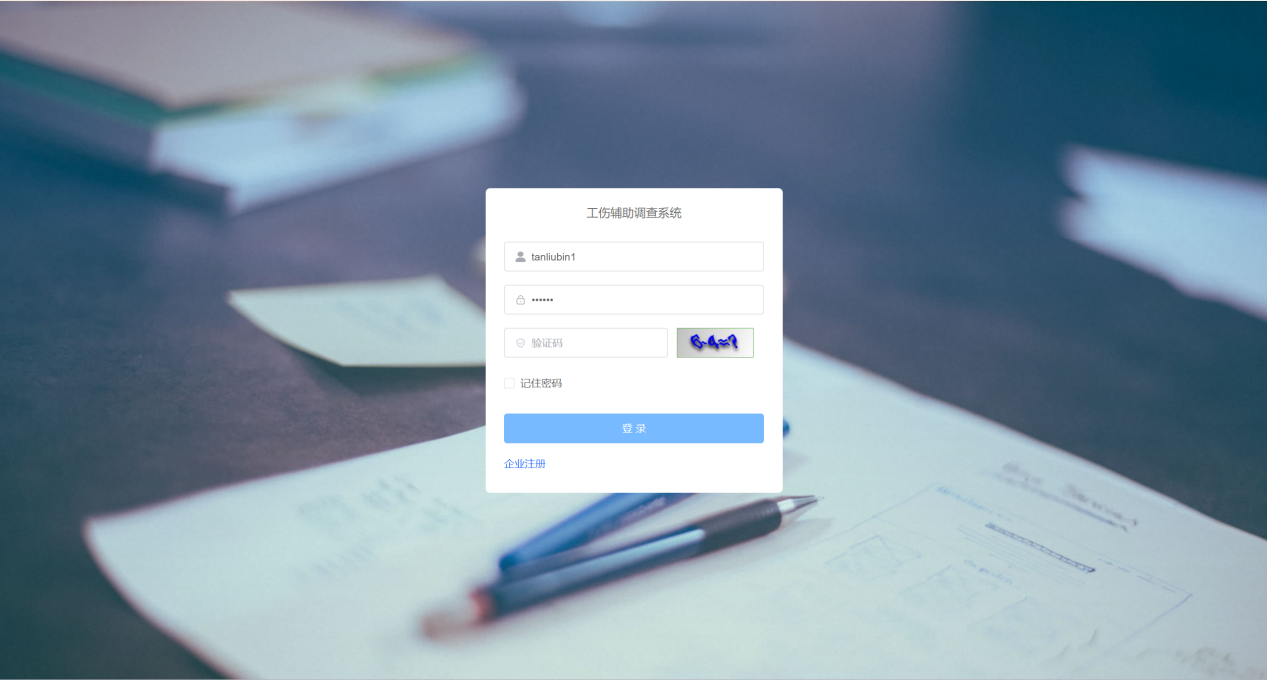 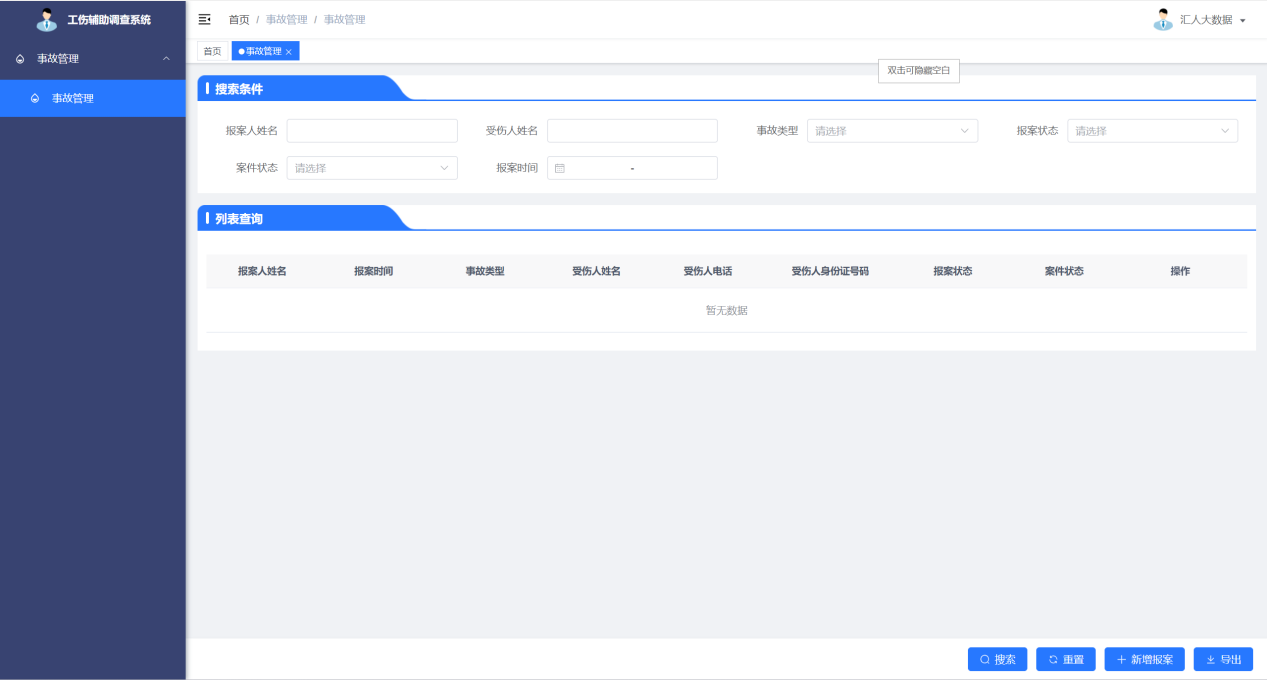 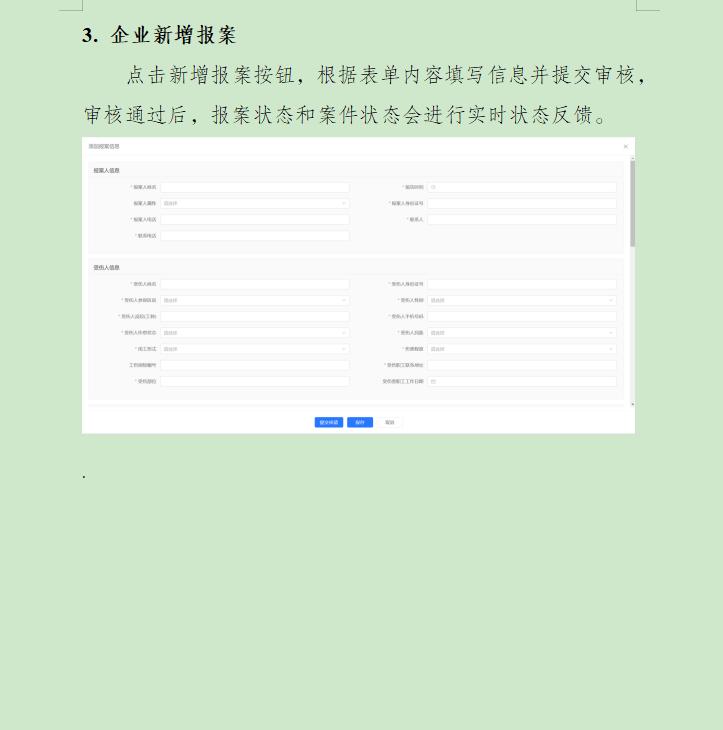 备注：